DSWD DROMIC Report #3 on the Effects of LPAas of 10 April 2022, 6PMSituation OverviewIssued on 04 April 2022 at 4AM, a Low Pressure Area (LPA) was estimated based on all available data at 970 km East of Guiuan, Eastern Samar (11.0°N, 134.6°E). It is embedded along the Intertropical Convergence Zone (ITCZ) affecting Mindanao. Shear Line affecting Extreme Northern Luzon.Issued on 07 April 2022 at 4 PM, the Low Pressure Area (LPA) was estimated based on all available data at 180 km East Northeast of Hinatuan, Surigao del Sur (8.9°N, 127.9°E).Issued on 08 April 2022 at 4 PM, the Low Pressure Area (LPA) was estimated based on all available data at 185 km East Northeast of Surigao City, Surigao del Norte (10.5°N, 127.0°E).Source: DOST-PAGASA Daily Weather ForecastStatus of Affected Areas and Population  There are 23,094 families or 68,899 persons affected in 95 barangays in Regions XI and Caraga (see Table 1).Table 1. Number of Affected Families / PersonsNote: Ongoing assessment and validation are continuously being conducted. Source: DSWD-Field Offices (FOs)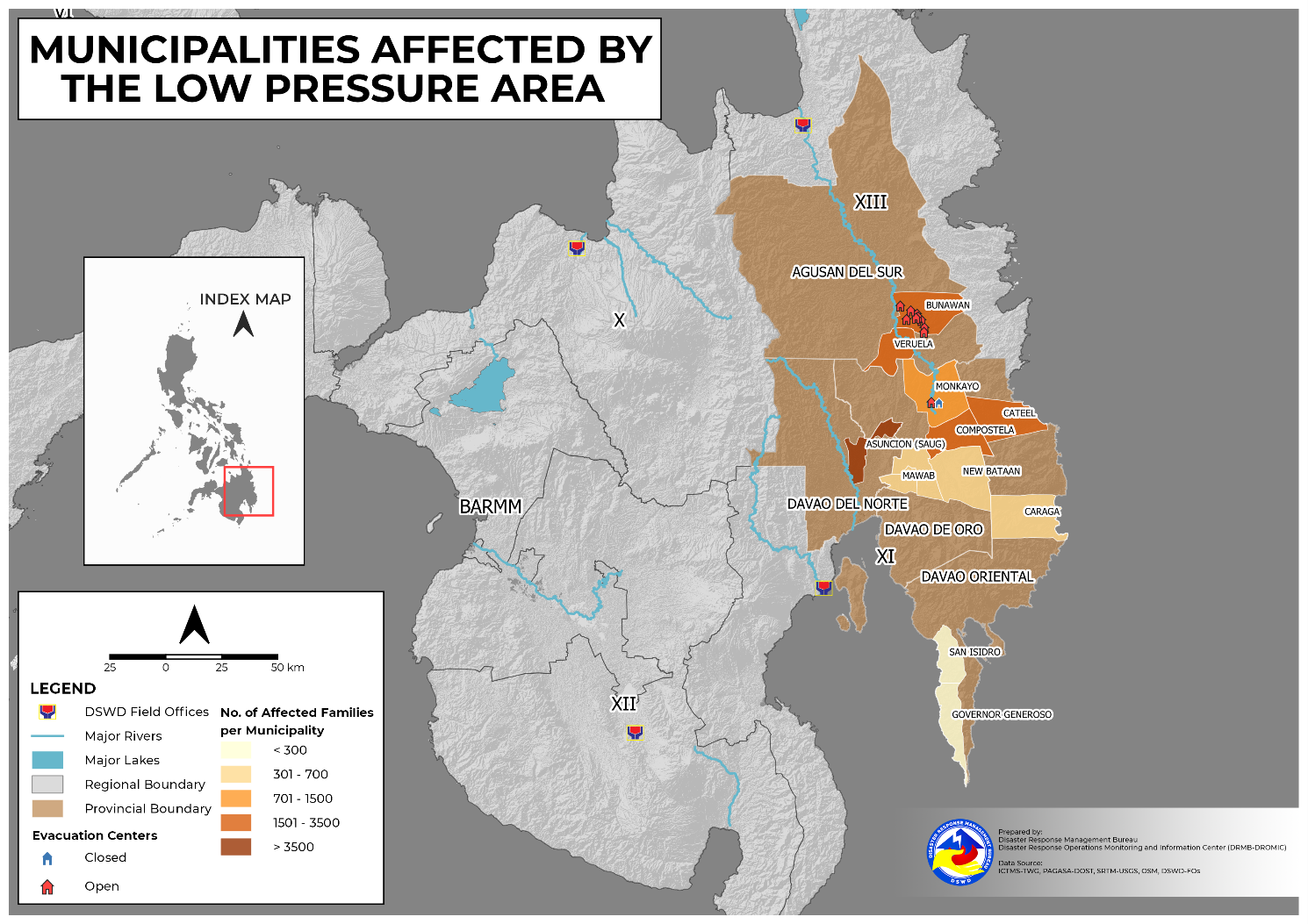 Status of Displaced PopulationInside Evacuation CenterThere are 1,960 families or 7,286 persons currently taking temporary shelter in 39 evacuation centers (see Table 2).Table 2. Number of Displaced Families / Persons Inside Evacuation Center         Note: Ongoing assessment and validation are continuously being conducted.    	    Source: DSWD-FOsOutside Evacuation CenterThere are 57 families or 285 persons currently taking temporary shelter with their relatives and/or friends in Caraga (see Table 3).Table 3. Number of Displaced Families / Persons Outside Evacuation CenterNote: Ongoing assessment and validation are continuously being conducted. Source: DSWD-FOsTotal Displaced PopulationThere are 2,017 families or 7,571 persons temporarily staying either in evacuation centers or with their relatives and/or friends in Regions XI and Caraga (see Table 4).Table 4. Total Number of Displaced Families / PersonsNote: Ongoing assessment and validation are continuously being conducted.    	    Source: DSWD-FOsDamaged HousesThere are Five (5) houses are partially damaged in Region XI and Caraga Region (see Table 5).Table 5. Number of Damaged HousesNote: Ongoing assessment and validation are continuously being conducted.Source: DSWD-FOsCost of Humanitarian Assistance ProvidedA total of ₱932,501.00 worth of assistance was provided by the Local Government Units (LGUs) to the affected families (see Table 6).Table 6. Cost of Assistance Provided to Affected Families / PersonsSource: DSWD-FO FOsResponse Actions and InterventionsStandby Funds and Prepositioned Relied Stockpile   Note: Inventory Summary is as of 09 April 2022, 4PM. The replenishment of standby funds for DSWD-FO XI is being processed.Source: DSWD-DRMB and DSWD-NRLMBStandby Funds ₱68.59 million Quick Response Fund (QRF) at the DSWD-Central Office.₱5.07 million available at DSWD-FOs XI and Caraga.₱72.45 million in other DSWD-FOs which may support the relief needs of the displaced families due to the effects of LPA through inter-FO augmentation.Prepositioned FFPs and Other Relief Items85,966 FFPs available in Disaster Response Centers; of which, 82,229 FFPs are at the National Resource Operations Center (NROC), Pasay City and 3,737 FFPs are at the Visayas Disaster Response Center (VDRC), Cebu City.197,424 FFPs available at DSWD-FOs XI and Caraga.264,314 FFPs in other DSWD-FOs which may support the relief needs of the displaced families due to Effects of LPA through inter-FO augmentation.₱738.36 million worth of other FNIs at NROC, VDRC and DSWD-FO warehouses.Internally Displaced Person (IDP) ProtectionDSWD-FO XICamp Coordination and Camp Management (CCCM)DSWD-FO XIOther ActivitiesDSWD-FO MIMAROPADSWD-FO V	DSWD-FO VIIIDSWD-FO XDSWD-FO XIDSWD-FO Caraga*****The Disaster Response Operations Monitoring and Information Center (DROMIC) of DSWD-DRMB is closely coordinating with concerned DSWD Field Offices for significant disaster response updates and assistance provided.REGION / PROVINCE / MUNICIPALITY REGION / PROVINCE / MUNICIPALITY  NUMBER OF AFFECTED  NUMBER OF AFFECTED  NUMBER OF AFFECTED REGION / PROVINCE / MUNICIPALITY REGION / PROVINCE / MUNICIPALITY  Barangays  Families  Persons GRAND TOTALGRAND TOTAL95 23,094 68,899 REGION XIREGION XI7618,186 46,687 Davao de OroDavao de Oro55 4,759 16,253 Compostela10 1,552 6,145 Mawab7  377 1,179 Monkayo14 1,430 4,095 Montevista12571,300Nabunturan (capital)12  572 1,571 New Bataan11  571 1,963 Davao del NorteDavao del Norte9 9,110 21,761 Asuncion (Saug)9 9,110 21,761 Davao OrientalDavao Oriental12 4,317 8,673 Caraga4  675 2,089 Cateel6 3,357 5,501 Governor Generoso1  15  75 San Isidro1  270 1,008 CARAGACARAGA19 4,908 22,212 Agusan del SurAgusan del Sur19 4,908 22,212 Bunawan9 1,539 5,367 Veruela10 3,369 16,845 REGION / PROVINCE / MUNICIPALITY REGION / PROVINCE / MUNICIPALITY  NUMBER OF EVACUATION CENTERS (ECs)  NUMBER OF EVACUATION CENTERS (ECs)  NUMBER OF DISPLACED  NUMBER OF DISPLACED  NUMBER OF DISPLACED  NUMBER OF DISPLACED REGION / PROVINCE / MUNICIPALITY REGION / PROVINCE / MUNICIPALITY  NUMBER OF EVACUATION CENTERS (ECs)  NUMBER OF EVACUATION CENTERS (ECs)  INSIDE ECs  INSIDE ECs  INSIDE ECs  INSIDE ECs REGION / PROVINCE / MUNICIPALITY REGION / PROVINCE / MUNICIPALITY  NUMBER OF EVACUATION CENTERS (ECs)  NUMBER OF EVACUATION CENTERS (ECs)  Families  Families  Persons  Persons REGION / PROVINCE / MUNICIPALITY REGION / PROVINCE / MUNICIPALITY  CUM  NOW  CUM  NOW  CUM  NOW GRAND TOTALGRAND TOTAL 79  39 5,156 1,96017,694 7,286REGION XIREGION XI 44  4 3,311  11510,797  389 Davao de OroDavao de Oro 37  4 2,521  115 8,363  389 Compostela 5  1 889  7 3,332  35 Mawab 4  -  69  -  259  - Monkayo 4  2  399  4 1,275  12 Montevista1-10-50-Nabunturan1215831041,484342New Bataan 11  -  571  - 1,963  - Davao OrientalDavao Oriental 7 -  790 - 2,434 - Caraga 4  -  675  - 2,089  - Cateel 1  -  35  -  75  - Governor Generoso 1  -  15  -  75  - San Isidro 1  -  65  -  195  - CARAGACARAGA 35  35 1,845 1,845 6,897 6,897 Agusan del SurAgusan del Sur 35  35 1,845 1,845 6,897 6,897 Bunawan 28  28 1,539 1,539 5,367 5,367 Veruela 7  7  306  306 1,530 1,530 REGION / PROVINCE / MUNICIPALITY REGION / PROVINCE / MUNICIPALITY  NUMBER OF DISPLACED  NUMBER OF DISPLACED  NUMBER OF DISPLACED  NUMBER OF DISPLACED REGION / PROVINCE / MUNICIPALITY REGION / PROVINCE / MUNICIPALITY  OUTSIDE ECs  OUTSIDE ECs  OUTSIDE ECs  OUTSIDE ECs REGION / PROVINCE / MUNICIPALITY REGION / PROVINCE / MUNICIPALITY  Families  Families  Persons  Persons REGION / PROVINCE / MUNICIPALITY REGION / PROVINCE / MUNICIPALITY  CUM  NOW  CUM  NOW GRAND TOTALGRAND TOTAL 57  57  285  285 CARAGACARAGA 57  57  285  285 Agusan del SurAgusan del Sur 57  57  285  285 Veruela 57  57  285  285 REGION / PROVINCE / MUNICIPALITY REGION / PROVINCE / MUNICIPALITY  TOTAL DISPLACED SERVED  TOTAL DISPLACED SERVED  TOTAL DISPLACED SERVED  TOTAL DISPLACED SERVED REGION / PROVINCE / MUNICIPALITY REGION / PROVINCE / MUNICIPALITY  Families  Families  Persons  Persons REGION / PROVINCE / MUNICIPALITY REGION / PROVINCE / MUNICIPALITY  Total Families  Total Families  Total Persons  Total Persons REGION / PROVINCE / MUNICIPALITY REGION / PROVINCE / MUNICIPALITY  CUM  NOW  CUM  NOW GRAND TOTALGRAND TOTAL5,213 2,017 17,979 7,571 REGION XIREGION XI  3,311   115   10,797   389 Davao de OroDavao de Oro  2,521   115   8,363   389 Compostela 889  7 3,332  35Mawab 69  -  259  - Monkayo 399  4 1,275  12 Montevista10 - 50 - Nabunturan583 104 1,484 342 New Bataan 571  - 1,963  - Davao OrientalDavao Oriental 790 - 2,434 - Caraga 675  - 2,089  - Cateel 35  -  75  - Governor Generoso 15  -  75  - San Isidro 65  -  195  - CARAGACARAGA1,902 1,902 7,182 7,182 Agusan del SurAgusan del Sur1,902 1,902 7,182 7,182 Bunawan1,539 1,539 5,367 5,367 Veruela 363  363 1,815 1,815 REGION / PROVINCE / MUNICIPALITY REGION / PROVINCE / MUNICIPALITY NO. OF DAMAGED HOUSES NO. OF DAMAGED HOUSES NO. OF DAMAGED HOUSES REGION / PROVINCE / MUNICIPALITY REGION / PROVINCE / MUNICIPALITY  Total  Totally  Partially GRAND TOTALGRAND TOTAL 5-  5REGION XIREGION XI4 - 4 Davao de OroDavao de Oro44    Nabunturan    Nabunturan44CARAGACARAGA 1 -  1 Agusan del SurAgusan del Sur 1 -  1 Bunawan 1  -  1 REGION / PROVINCE / MUNICIPALITY REGION / PROVINCE / MUNICIPALITY  COST OF ASSISTANCE  COST OF ASSISTANCE  COST OF ASSISTANCE  COST OF ASSISTANCE  COST OF ASSISTANCE REGION / PROVINCE / MUNICIPALITY REGION / PROVINCE / MUNICIPALITY  DSWD  LGUs  NGOs  OTHERS  GRAND TOTAL GRAND TOTALGRAND TOTAL -  932,501.00  - -  932,501.00 CARAGACARAGA -  932,501.00  - -  932,501.00 Agusan del SurAgusan del Sur -  932,501.00  - -  932,501.00 Bunawan-  643,338.00 -  -  643,338.00 Veruela-  289,163.00 -  -  289,163.00 OFFICESTANDBY FUNDS STOCKPILE  STOCKPILE  STOCKPILE TOTAL STANDBY FUNDS & STOCKPILEOFFICESTANDBY FUNDS FAMILY FOOD PACKS  FAMILY FOOD PACKS OTHER FOOD AND NON-FOOD ITEMS (FNIs)TOTAL STANDBY FUNDS & STOCKPILEOFFICESTANDBY FUNDS QUANTITY TOTAL COSTOTHER FOOD AND NON-FOOD ITEMS (FNIs)TOTAL STANDBY FUNDS & STOCKPILETOTAL146,109,022.97   547,704   345,219,296.00 738,359,661.50 1,229,687,980.47 DSWD-CO68,594,777.99   -   - - 68,594,777.99 NRLMB-NROC-   82,229   50,992,925.00 237,690,312.97 288,683,237.97 NRLMB-VDRC-   3,737   2,324,414.00 30,824,635.40 33,149,049.40 DSWD-FO XI66,610.00   27,331   16,225,983.50 30,016,022.80 46,308,616.30 DSWD-FO Caraga5,000,000.00   170,093   116,590,912.00 11,275,962.57 132,866,874.57 Other FOs72,447,634.98   264,314.00   159,085,061.50 428,552,727.76 660,085,424.24 DATESITUATIONS / ACTIONS UNDERTAKEN06 April 2022The Municipalities of Monkayo and Mawab in Davao de Oro closely coordinated with the affected barangays for the provision of psychosocial services and assessment of needed intervention of the affected families and individuals.DATESITUATIONS / ACTIONS UNDERTAKEN06 April 2022DSWD-FO XI through its Disaster Response Management Division (DRMD) closely coordinated with the affected local government units (LGUs) for reports and updates on the situation of the displaced families and individuals inside evacuation centers and to ensure compliance with the provision of emergency relief and protection for the children (Republic Act No. 10821) before, during and after disasters and other emergency situations as well as to monitor the compliance with the safety health protocols set by the Inter-Agency Task Force-Management of Emerging Infectious Diseases (IATF-MEID).DATESITUATIONS / ACTIONS UNDERTAKEN05 April 2022DSWD-FO MIMAROPA alerted the DSWD Social Welfare and Development Offices (SWADOs) to monitor daily local conditions, related eventualities, bulletins, warnings, and other advisories issued by the DOST-PAGASA, DENR-MGB, and other surveillance agencies.DSWD-FO MIMAROPA closely coordinated with the Office of Civil Defense (OCD) and Regional Disaster Risk Reduction and Management Council (RDRRMC) MIMAROPA for updates, monitoring and response mechanisms in areas that may be affected.DATESITUATIONS / ACTIONS UNDERTAKEN06 April 2022DSWD-FO V Quick Response Team (QRT) were alerted.The Provincial/Municipal Action Teams of DSWD-FO V in the six (6) provinces were activated and instructed to coordinate with the Local Disaster Risk Reduction and Management Offices (LDRRMOs) and Local Social Welfare and Development Offices (LSWDOs) for significant updates.DATESITUATIONS / ACTIONS UNDERTAKEN08 April 2022DSWD-FO VIII Sub-Field Offices continuously monitor the situation in different LGUs across Eastern Visayas in coordination with the LSWDOs and LDRRMOs.07 April 2022DSWD-FO VIII continuous monitored the weather situation through live updates of PAGASA on weather disturbances.DSWD-FO VIII continuously produced FFPs for possible augmentation to LGUs that may be affected by the LPA.DATESITUATIONS / ACTIONS UNDERTAKEN08 April 2022DSWD-FO X is in close coordination with the affected LGUs for updates on the status of affected families and individuals.The Local Social Welfare and Development Offices (LSWDOs) and Local Disaster Risk Reduction and Management Offices (LDRRMOs) are validating the number of affected families and the extent of damages caused by the LPA.DATESITUATIONS / ACTIONS UNDERTAKEN09 April 2022DSWD FO XI attended Pre-Disaster Risk Assessment.Conducted ocular visit to affected LGUs.DATESITUATIONS / ACTIONS UNDERTAKEN06 April 2022DSWD-FO Caraga coordinated with the Local Social Welfare and Development Offices (LSWDOs) and DSWD Social Welfare and Development (SWAD) Team Leaders for the possible provision of augmentation assistance to the affected families.Prepared by:JEM ERIC F. FAMORCANJOANNA CAMILLE R. JACINTOReleased by:RODEL V. CABADDU